ČESKOMORAVSKÁ MYSLIVECKÁ JEDNOTA z.s.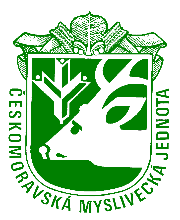 Okresní myslivecký spolek Chrudim, Opletalova 690, 537 01 ChrudimTel. 724 121 844 e-mail oms.chrudim@tiscali.czObecní úřad TuněchodyTuněchody 2
537 01 Chrudim	 								Chrudim 30. 8. 2022Věc: oznámení – všestranné zkoušky ohařů 	Tímto Vám oznamujeme, že ve dnech 24. - 25. 9. 2022 od 7,30 hodin se bude konat veřejné vystoupení zvířat – všestranné zkoušky ohařů v honitbě MS Tuněchody – Vestec a MS Chrast – Skala – sraz – 24. 9. 2022 - hájovna Chacholice č. p. 45 a 25. 9. 2022 – myslivna Vestec č. p. 29	Pověřená osoba – Bc. Ondřej Kopista, nar. 4. 10. 1987, bytem 538 32 Úhřetice 23.	Zúčastní se max. 12 psů ostatních plemen.	Na výše uvedených zkouškách budou psi plnit disciplíny, které psa kvalifikují jako lovecky upotřebitelného k vyhledávání, dohledávání a přinášení drobné zvěře a pro vyhledávání a dosled spárkaté zvěře  - jednotlivé disciplíny:                               .      Práce v poli:Společný hon: imitace lovu v poli je možno lovit zvěř.Hledání: pes prohledává přidělený prostor a při tom se posuzuje systém, rychlost a vytrvalost.Vystavování: strnulý postoj psa když nosem najde zvěř v krytu.Postupování: pes postupuje k zvěří, kterou cítí.Nos: posuzuje se během celých zkoušek, jde o kvalitu psího čichu.Klid před zvěří pernatou: chování psa když před ním vyletí bažant, koroptev atd.Klid před zvěří srstnatou: chování psa když před ním vyběhne zajíc, srnčí atd.Chování po výstřelu: posouzení zdali se pes nebojí rány po výstřelu z brokovnice.Dohledávka střelené a pohozené pernaté a srstnaté: přinášení bažanta a zajíce po ulovení nebo ukrytí rozhodčím do přiděleného terénu.Vlečka se zvěří parnatou: přinášení usmrceného bažanta vlečeného po určitou vzdálenost po poli.Poslušnost: ovladatelnost psa po celou dobu zkoušek.        Práce na vodě:Ochota k práci v hluboké vodě: pes musí plavat ve vodě po dobu dvou minutPřinášení kachny z hluboké vody: pes musí přinést hozenou předem ulovenou kachnu vůdci z vody do 3 minut. Při této disciplíně se střílí jedna rána do vzduchu.Nahánění a dohledávka střelené, nebo postřelené kachny v rákosí: pes musí prohledávat přidělený prostor rákosí nebo břehového porostu po dobu 5 minut.Dohledávka pohozené kachny v rákosí: pes musí najít pohozenou předem ulovenou kachnu v rákosí a tu přinést svému vůdci do 10 minut.       Práce v lese:Přinášení lišky přes překážku: aportování lišky přes uměle vytvořenou ohrádku s příkopem.Šoulačka s odložením: pes jde u nohy vůdce, ten jej dvakrát odloží pak se psovy schová a po čase vystřelí.Práce psa na barvě - pes pomocí čichu sleduje uměle založenou značenou dráhu pokapanou krví.Vlečka se zvěří srstnatou: přinášení usmrceného zajíce vlečeného po určitou vzdálenost po v lese.Vlečka s liškou: přinášení usmrceného lišky vlečeného po určitou vzdálenost v lese.Vyhánění zvěře z houštiny – pes musí prohledat přidělený hustý mladý porost v lese. Slídění - prohledávání přiděleného prostoru v lese nebo na poli.Dohledávka lišky: přinášení lišky ukryté rozhodčím do přiděleného terénu v lese.Chování na stanovišti v lese - napodobení lovu, vůdci rozestoupeni na lesní cestě po dobu deseti minut každý vůdce pětkrát vystřelí.  Vodění - psa na řemenu u nohy.       Přinášení: aportování všech druhů zvěře (bažant, zajíc, liška)pernaté zvěřesrstnaté zvěřelišky	 S pozdravem 							Lenka Kubalová 							Jednatelka ČMMJ z.s. - OMS Chrudim